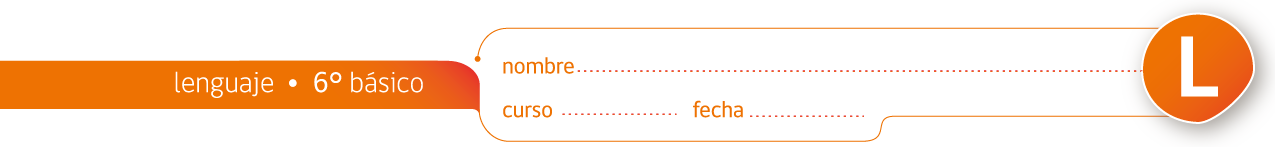 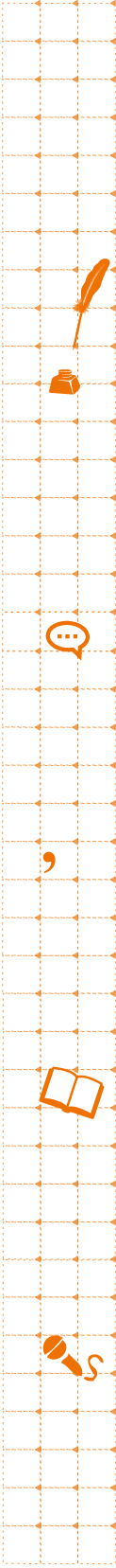 Presentación oral del medio de transporte inventadoPara realizar esta actividad es necesario haber realizado previamente la actividad “Descripción de un medio de transporte inventado”, disponible en Currículum en Línea, 6° básico, unidad 4, Objetivo de Aprendizaje 19.Después de haber elaborado la descripción del medio de transporte inventado, cada estudiante prepara una presentación oral del mismo, poniendo especial énfasis en:llamar la atención a la audiencia acerca de lo interesante que es su medio de transporte inventado.ser claro en su exposición:que se entienda en qué consiste su medio de transporte inventado y cuáles son sus características o datos especiales; para lo que se requiere que  el discurso esté debidamente planificado y organizado. que exista un material visual complementario para la exposición, y que el alumno que esté exponiendo lo aproveche para apoyar su mensaje de manera coherente y con sentido. que el volumen y la entonación de la voz, la articulación de las palabras, el uso de pausas pertinentes, el uso del vocabulario y del lenguaje corporal apoyen la comunicación del mensaje.usar apropiadamente las palabras nuevas aprendidas en la Guía de vocabulario Alas Delta. Previo a la realización de la actividad, cada alumno recibirá una pauta que hará explícitos los criterios importantes que debe tener en cuenta cuando prepare y presente su exposición. Además, cuando un estudiante esté exponiendo, todos los demás formarán parte de la audiencia, que escuchará cada presentación poniendo atención en los mismos aspectos señalados. Antes de comenzar, el docente revisará punto por punto todos los aspectos de la rúbrica, verificando que los estudiantes los comprendan bien. Al término de cada presentación, el profesor dará la palabra a algunos integrantes de la audiencia que, en un clima de respeto y de confianza, podrán:En un primer momento, plantear dudas al expositor acerca de su presentación.En un segundo momento, comentar algunos aspectos de la exposición, de acuerdo con los criterios de la pauta entregada. Es relevante que para esta fase de crítica los alumnos tengan claro que la finalidad es hacer un aporte tanto al expositor como al curso de manera constructiva. Por esta razón es importante que destaquen tanto aspectos bien logrados como otros que podrían mejorarse, según la pauta.Es importante que el profesor plantee esta actividad como ejercicio y no como una evaluación final. De esta manera se promoverá la libertad y la confianza a la hora de preparar la exposición, de presentar y de formular críticas constructivas o de recibirlas. Para esto último, es clave que los alumnos comprendan que el objetivo final de la actividad es ser una instancia de aprendizaje y de práctica para la comunicación oral, que es una habilidad trascendental en todas las circunstancias de la vida. Pauta de evaluación de la presentación oralElaborado por Magdalena Flores Ferrés.CriterioExcelenteBuenoPodría mejorar1. Contenido: se presenta de forma clara y organizada.2. Vocabulario: es formal y preciso. Además, se usan las palabras aprendidas en la “Guía de vocabulario Alas Delta”.3. Material visual: complementa la presentación.4. Volumen de la voz: es adecuado, lo que permite escuchar y comprender la exposición.5. Entonación, pausas y gestos: contribuyen a llamar y mantener la atención.  6. Articulación de las palabras: se articulan de la forma adecuada, lo que permite comprender la exposición. 